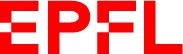 Please complete the form (sections 1 to 12) and return it to the secretariat of the doctoral program.
As the number of participants is limited in some courses, a confirmation of participation will be
sent to you via email by the course organizer.Last Name, First Name:	     Email address:	     Course title:	     Course number:	     Teacher’s name:	     Teaching period:	     Course place:	     Number of credits:	     Name of your doctoral program:	EDMSDate:	     Thesis director signature:	___________________________________________________PhD student signature:	___________________________________________________________________________________________________________________________________________Please be aware that it is a public exam and that an expert from the PhD Program committee might be present.This part is to be filled in by the teacher after the course exam, and returned to the PhD Program administration office (address at the top)Result of exam: 	Passed (R)       Failed (E)       Missed (M)       No exam (L) Exam date and place:	___________________________________________________Name of organizer:	___________________________________________________Signature of organizer:	___________________________________________________

Signature of program director in case of Equivalence EDOC:   ____________________________________Equivalence      EDOC =     ECTS creditsPhD Program in Molecular Life Sciences - EDMSEDMS PhD program EDMSEPFL E-DOC EDMS-GESV 2515 (bâtiment SV)Station 191015 - LausanneTelephone:E-mail:
Website:+41 21 693 07 82tatiana.dubi@epfl.ch
https://www.epfl.ch/education/phd/programs/edms-molecular-life-sciences/ Course registration formResult of examDo not write in the section – reserved for the Doctoral Program administration office            Email confirmation                     Registration in ISA